Директору РЦКС КубГУЛевицкому Б. Е.от директора МБОУ СОШ №145Фамилия И. О.Гарантийное письмо об оплате оказанных услуг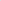 Муниципальное бюджетное общеобразовательное учреждение средняя общеобразовательная школа №145 муниципального образования Северский район гарантирует заключение и оплату контракта на оказание научно-технических услуг по предоставлению, развитию и технической поддержке корпоративных сервисов РКС ОО КК в срок до 20.05.2023.Директор МБОУ СОШ									Фамилия И.О.